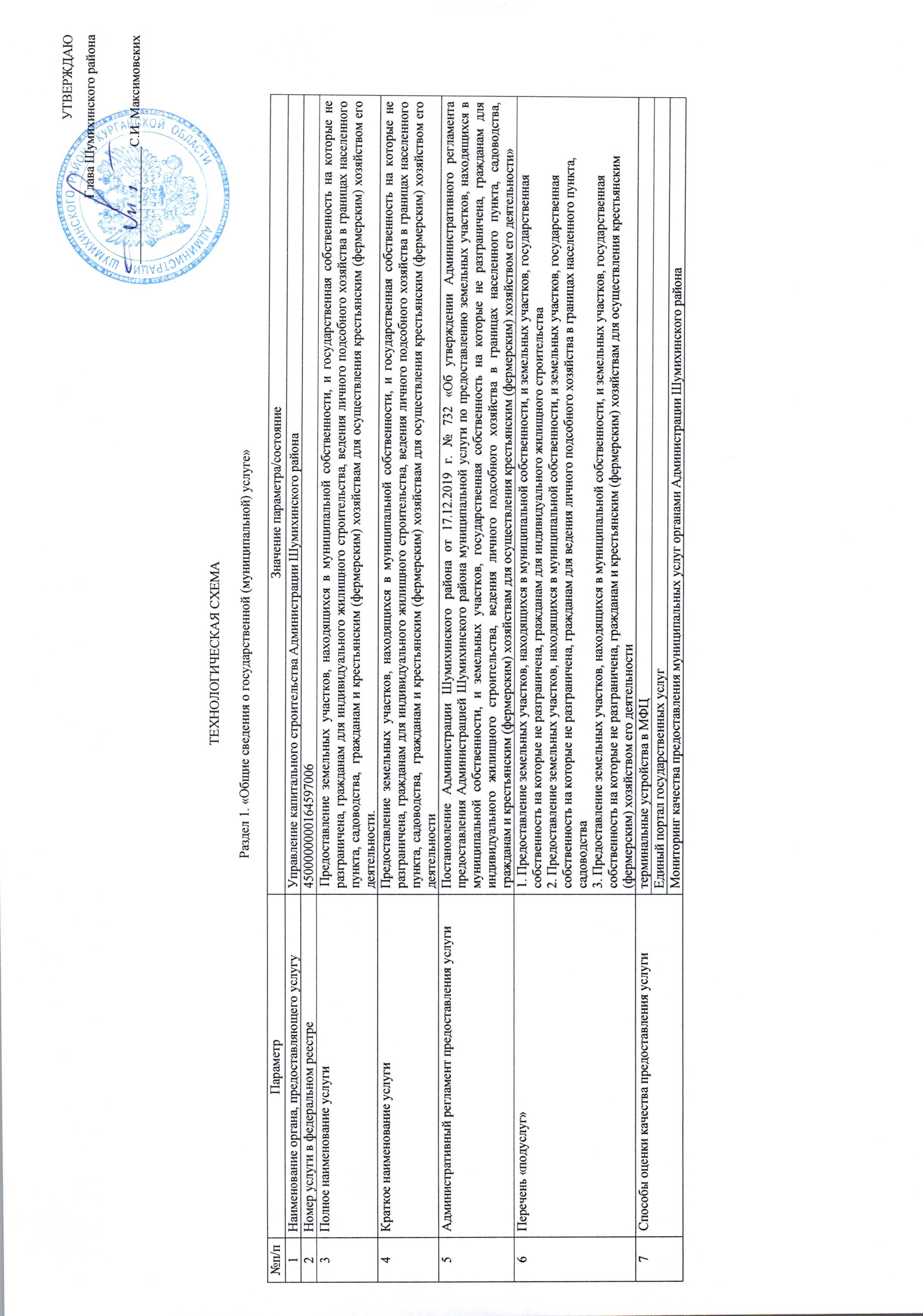 Утверждаю Глава Шумихинского района__________________С.И. МаксимовскихТЕХНОЛОГИЧЕСКАЯ СХЕМАРаздел 1. «Общие сведения о государственной (муниципальной) услуге»Раздел 2. «Общие сведения об подуслуге»Раздел 3. «Сведения о заявителях подуслуги»Раздел 4. «Документы, предоставляемые заявителем для получения подуслуги»Раздел 5. «Документы и сведения, получаемые посредством межведомственного информационного взаимодействия»Раздел 6. Результат подуслугиРаздел 7.1. «Технологические процессы предоставления услуги в Органе»Раздел 7.2. «Технологические процессы предоставления услуги в МФЦ»Раздел 8. «Особенности предоставления услуги в электронной форме»Приложение 1Рекомендуемая форма заявленияВ Администрацию Шумихинского районаЗАЯВЛЕНИЕо предварительном согласовании предоставления земельного участка дляиндивидуального жилищного строительства, ведения личного подсобного хозяйства в границах населенного пункта, садоводства, гражданам и крестьянским (фермерским) хозяйствам для осуществления крестьянским (фермерским) хозяйством его деятельностиЯ,________________________________________________________________________,                                   (фамилия, имя, отчество (последнее - при наличии) заявителя)имеющий(ая) паспорт серии __________ N __________ код подразделения __________________________________________________________________________________________________,                                   (реквизиты документа, удостоверяющего личность)выданный "___" _____________ г.          ___________________________________________________________________________,                             (когда выдан)                                              (кем выдан)проживающий(ая) по адресу _________________________________________________________                                                                                    (полностью адрес регистрации по месту жительства)__________________________, контактный телефон ____________________________________,действующий(ая) на основании _______________________________________________________________________________________________________________________________________                (указываются реквизиты доверенности или иного документа, подтверждающего  полномочия)от имени _________________________________________________________________________,                                         (фамилия, имя, отчество (последнее - при наличии) заявителя)проживающего(ей) по адресу ________________________________________________________,                                                           (полностью адрес регистрации по месту жительства)имеющего(ей) паспорт серии ___________ N _______ код подразделения _____________________________________________________________________________________________________,                                                    (реквизиты документа, удостоверяющего личность)выданный "___" ______________ г. ________________________________________________________________________________            (когда выдан)                                     (кем выдан)
    прошу предварительно согласовать предоставление земельного участка:
Я,________________________________________________________________________,                                   (фамилия, имя, отчество (последнее - при наличии) заявителя)имеющий(ая) паспорт серии __________ N __________ код подразделения __________________________________________________________________________________________________,                                   (реквизиты документа, удостоверяющего личность)выданный "___" _____________ г.          ___________________________________________________________________________,                             (когда выдан)                                              (кем выдан)проживающий(ая) по адресу _________________________________________________________                                                                                    (полностью адрес регистрации по месту жительства)__________________________, контактный телефон ____________________________________,действующий(ая) на основании _______________________________________________________________________________________________________________________________________                (указываются реквизиты доверенности или иного документа, подтверждающего  полномочия)от имени _________________________________________________________________________,                                         (фамилия, имя, отчество (последнее - при наличии) заявителя)проживающего(ей) по адресу ________________________________________________________,                                                           (полностью адрес регистрации по месту жительства)имеющего(ей) паспорт серии ___________ N _______ код подразделения _____________________________________________________________________________________________________,                                                    (реквизиты документа, удостоверяющего личность)выданный "___" ______________ г. ________________________________________________________________________________            (когда выдан)                                     (кем выдан)
прошу предварительно согласовать предоставление земельного участка:кадастровый номер (в случае еслиграницы земельного участка подлежатуточнению):                             _________________________________________________________________________________,
кадастровый(е) номер(а)(из которого(ых) предусмотренообразование земельного участка):        _________________________________________________,
вид права (аренда, собственностьза плату - нужное указать):  _________________________________________________________________________________,
цель использования:      ______________________________________________________________
Реквизиты решения об утверждениипроекта межевания территории:           _________________________________________________
Реквизиты решения об утверждениидокумента территориальногопланирования и (или) проектапланировки территории:                  ____________________________________________________
Приложение: ______________________________________________________________________Сведения,  указанные в заявлении, достоверны. Документы (копии документов), приложенные   к заявлению,   соответствуют   требованиям,   установленным законодательством  Российской  Федерации, на момент представления заявления эти документы действительны и содержат достоверные сведения. Расписку в приеме документов получил(а).
"____" _________ 20___ г.       "___" ч. "____" мин.Вход. N ________,   дата        "___" ______ 20__ г._____________________________                              ___________________________________                     (подпись заявителя)                                                               (фамилия, инициалы)Приложение 2Рекомендуемая форма заявления    В Администрацию Шумихинского районаЗАЯВЛЕНИЕо предоставлении земельного участкадля  для индивидуального жилищного строительства, ведения личного подсобного хозяйства в границах населенного пункта, садоводства, гражданам и крестьянским (фермерским) хозяйствам для осуществления крестьянским (фермерским) хозяйством его деятельности
Я,  ______________________________________________________________________________,                                                   (фамилия, имя, отчество (последнее - при наличии) заявителя)имеющий(ая) паспорт серии ____________ N _______ код подразделения _____________________________________________________________________________________________________,                                                      (реквизиты документа, удостоверяющего личность)выданный "___" ______________ г. __________________________________________________,                                       (когда выдан)                                                            (кем выдан)проживающий(ая) по адресу: __________________________________________________________________________________________________________________________________________                          (полностью адрес регистрации по месту жительства)_________________________, контактный телефон ______________________________________,действующий(ая) на основании _________________________________________________________________________________________________________________________________________ (указываются реквизиты доверенности или иного документа, подтверждающего полномочия)от имени _________________________________________________________________________,            (фамилия, имя, отчество (последнее - при наличии) заявителя)проживающего(ей) по адресу _________________________________________________________,                          (полностью адрес регистрации по месту жительства)имеющего(ей) паспорт серии ________ N _________ код подразделения _____________________________________________________________________________________________________,                                        (реквизиты документа, удостоверяющего личность)выданный "___" _________ г. _______________________________________________________,                               (когда выдан)                                            (кем выдан)
прошу предоставить земельный участок:
кадастровый номер:                      _____________________________________________________,вид права (аренда, собственностьза плату - нужное указать):          _____________________________________________________,цель использования:                     _____________________________________________________

Приложение: ______________________________________________________________________Сведения,  указанные в заявлении, достоверны. Документы (копии документов), приложенные   к заявлению,   соответствуют   требованиям,   установленным законодательством  Российской  Федерации, на момент представления заявления эти документы действительны и содержат достоверные сведения.Расписку в приеме документов получил(а).
"____" _________ 20___ г.       "___" ч. "____" мин.
Вход. N ________,   дата        "___" ______ 20__ г._____________________________                        ________________________________________    (подпись заявителя)                                                                                       (фамилия, инициалы)№п/пПараметрЗначение параметра/состояние1Наименование органа, предоставляющего услугуУправление капитального строительства Администрации Шумихинского района2Номер услуги в федеральном реестре45000000001645970063Полное наименование услугиПредоставление земельных участков, находящихся в муниципальной собственности, и государственная собственность на которые не разграничена, гражданам для индивидуального жилищного строительства, ведения личного подсобного хозяйства в границах населенного пункта, садоводства,  гражданам и крестьянским (фермерским) хозяйствам для осуществления крестьянским (фермерским) хозяйством его деятельности.4Краткое наименование услугиПредоставление земельных участков, находящихся в муниципальной собственности, и государственная собственность на которые не разграничена, гражданам для индивидуального жилищного строительства, ведения личного подсобного хозяйства в границах населенного пункта, садоводства,  гражданам и крестьянским (фермерским) хозяйствам для осуществления крестьянским (фермерским) хозяйством его деятельности5Административный регламент предоставления услугиПостановление Администрации Шумихинского района от 17.12.2019 г. № 732 «Об утверждении Административного регламента предоставления Администрацией Шумихинского района муниципальной услуги по предоставлению земельных участков, находящихся в муниципальной собственности, и земельных участков, государственная собственность на которые не разграничена, гражданам для индивидуального жилищного строительства, ведения личного подсобного хозяйства в границах населенного пункта, садоводства,  гражданам и крестьянским (фермерским) хозяйствам для осуществления крестьянским (фермерским) хозяйством его деятельности»6Перечень «подуслуг»1. Предоставление земельных участков, находящихся в муниципальной собственности, и земельных участков, государственная собственность на которые не разграничена, гражданам для индивидуального жилищного строительства 2. Предоставление земельных участков, находящихся в муниципальной собственности, и земельных участков, государственная собственность на которые не разграничена, гражданам для ведения личного подсобного хозяйства в границах населенного пункта, садоводства 3. Предоставление земельных участков, находящихся в муниципальной собственности, и земельных участков, государственная собственность на которые не разграничена, гражданам и крестьянским (фермерским) хозяйствам для осуществления крестьянским (фермерским) хозяйством его деятельности7Способы оценки качества предоставления услугитерминальные устройства в МФЦ7Способы оценки качества предоставления услугиЕдиный портал государственных услуг7Способы оценки качества предоставления услугиМониторинг качества предоставления муниципальных услуг органами Администрации Шумихинского районаСрок предоставления в зависимости от условийСрок предоставления в зависимости от условийОснования отказа в приеме документовОснования отказа в приеме документовОснования отказа в предоставлении услугиОснования отказа в предоставлении услугиОснования приостановления предоставления услугиСрок приостановления предоставления услугиПлата за предоставление услугиПлата за предоставление услугиПлата за предоставление услугиПлата за предоставление услугиПлата за предоставление услугиСпособ обращения за получением услугиСпособ получения результата услугипри подаче заявления по местужительства (местунахождения юр. лица)при подаче заявленияне по местужительства (по местуобращения)Основания отказа в приеме документовОснования отказа в приеме документовОснования отказа в предоставлении услугиОснования отказа в предоставлении услугиОснования приостановления предоставления услугиСрок приостановления предоставления услугиналичие платы (государственной пошлины)наличие платы (государственной пошлины)реквизиты нормативного правового акта, являющегося основанием для взимания платы (государственной пошлины)КБК для взимания платы (государственной пошлины), в том числе через МФЦКБК для взимания платы (государственной пошлины), в том числе через МФЦСпособ обращения за получением услугиСпособ получения результата услуги12334456778991011Предоставление земельных участков, находящихся в муниципальной собственности, и земельных участков, государственная собственность на которые не разграничена, гражданам для индивидуального жилищного строительства;Предоставление земельных участков, находящихся в муниципальной собственности, и земельных участков, государственная собственность на которые не разграничена, гражданам для индивидуального жилищного строительства;Предоставление земельных участков, находящихся в муниципальной собственности, и земельных участков, государственная собственность на которые не разграничена, гражданам для индивидуального жилищного строительства;Предоставление земельных участков, находящихся в муниципальной собственности, и земельных участков, государственная собственность на которые не разграничена, гражданам для индивидуального жилищного строительства;Предоставление земельных участков, находящихся в муниципальной собственности, и земельных участков, государственная собственность на которые не разграничена, гражданам для индивидуального жилищного строительства;Предоставление земельных участков, находящихся в муниципальной собственности, и земельных участков, государственная собственность на которые не разграничена, гражданам для индивидуального жилищного строительства;Предоставление земельных участков, находящихся в муниципальной собственности, и земельных участков, государственная собственность на которые не разграничена, гражданам для индивидуального жилищного строительства;Предоставление земельных участков, находящихся в муниципальной собственности, и земельных участков, государственная собственность на которые не разграничена, гражданам для индивидуального жилищного строительства;Предоставление земельных участков, находящихся в муниципальной собственности, и земельных участков, государственная собственность на которые не разграничена, гражданам для индивидуального жилищного строительства;Предоставление земельных участков, находящихся в муниципальной собственности, и земельных участков, государственная собственность на которые не разграничена, гражданам для индивидуального жилищного строительства;Предоставление земельных участков, находящихся в муниципальной собственности, и земельных участков, государственная собственность на которые не разграничена, гражданам для индивидуального жилищного строительства;Предоставление земельных участков, находящихся в муниципальной собственности, и земельных участков, государственная собственность на которые не разграничена, гражданам для индивидуального жилищного строительства;Предоставление земельных участков, находящихся в муниципальной собственности, и земельных участков, государственная собственность на которые не разграничена, гражданам для индивидуального жилищного строительства;Предоставление земельных участков, находящихся в муниципальной собственности, и земельных участков, государственная собственность на которые не разграничена, гражданам для индивидуального жилищного строительства;Предоставление земельных участков, находящихся в муниципальной собственности, и земельных участков, государственная собственность на которые не разграничена, гражданам для индивидуального жилищного строительства;Не более 64 днейНе более 64 днейНетНетИсчерпывающий перечень оснований для отказа в предоставлении муниципальной услуги изложен в главе 13 II раздела административного регламента Исчерпывающий перечень оснований для отказа в предоставлении муниципальной услуги изложен в главе 13 II раздела административного регламента Администрация принимает решение о приостановлении предоставления муниципальной услуги в случае если на дату поступления заявления о предварительном согласовании предоставления земельного участка, образование которого предусмотрено приложенной к этому заявлению схемой расположения земельного участка, на рассмотрении в Администрации находится представленная ранее другим лицом схема расположения земельного участка и местоположение земельных участков, образование которых предусмотрено этими схемами, частично или полностью совпадает на срок до принятия решения об утверждении направленной или представленной ранее схемы расположения земельного участка или до принятия решения об отказе в утверждении указанной схемынетнет----Лично в органе,в МФЦ, через Единый порталЛично в органе,в МФЦ, через Единый порталПредоставление земельных участков, находящихся в муниципальной собственности, и земельных участков, государственная собственность на которые не разграничена, гражданам для ведения личного подсобного хозяйства в границах населенного пункта, садоводстваПредоставление земельных участков, находящихся в муниципальной собственности, и земельных участков, государственная собственность на которые не разграничена, гражданам для ведения личного подсобного хозяйства в границах населенного пункта, садоводстваПредоставление земельных участков, находящихся в муниципальной собственности, и земельных участков, государственная собственность на которые не разграничена, гражданам для ведения личного подсобного хозяйства в границах населенного пункта, садоводстваПредоставление земельных участков, находящихся в муниципальной собственности, и земельных участков, государственная собственность на которые не разграничена, гражданам для ведения личного подсобного хозяйства в границах населенного пункта, садоводстваПредоставление земельных участков, находящихся в муниципальной собственности, и земельных участков, государственная собственность на которые не разграничена, гражданам для ведения личного подсобного хозяйства в границах населенного пункта, садоводстваПредоставление земельных участков, находящихся в муниципальной собственности, и земельных участков, государственная собственность на которые не разграничена, гражданам для ведения личного подсобного хозяйства в границах населенного пункта, садоводстваПредоставление земельных участков, находящихся в муниципальной собственности, и земельных участков, государственная собственность на которые не разграничена, гражданам для ведения личного подсобного хозяйства в границах населенного пункта, садоводстваПредоставление земельных участков, находящихся в муниципальной собственности, и земельных участков, государственная собственность на которые не разграничена, гражданам для ведения личного подсобного хозяйства в границах населенного пункта, садоводстваПредоставление земельных участков, находящихся в муниципальной собственности, и земельных участков, государственная собственность на которые не разграничена, гражданам для ведения личного подсобного хозяйства в границах населенного пункта, садоводстваПредоставление земельных участков, находящихся в муниципальной собственности, и земельных участков, государственная собственность на которые не разграничена, гражданам для ведения личного подсобного хозяйства в границах населенного пункта, садоводстваПредоставление земельных участков, находящихся в муниципальной собственности, и земельных участков, государственная собственность на которые не разграничена, гражданам для ведения личного подсобного хозяйства в границах населенного пункта, садоводстваПредоставление земельных участков, находящихся в муниципальной собственности, и земельных участков, государственная собственность на которые не разграничена, гражданам для ведения личного подсобного хозяйства в границах населенного пункта, садоводстваПредоставление земельных участков, находящихся в муниципальной собственности, и земельных участков, государственная собственность на которые не разграничена, гражданам для ведения личного подсобного хозяйства в границах населенного пункта, садоводстваПредоставление земельных участков, находящихся в муниципальной собственности, и земельных участков, государственная собственность на которые не разграничена, гражданам для ведения личного подсобного хозяйства в границах населенного пункта, садоводстваПредоставление земельных участков, находящихся в муниципальной собственности, и земельных участков, государственная собственность на которые не разграничена, гражданам для ведения личного подсобного хозяйства в границах населенного пункта, садоводстваНе более 64 днейНе более 64 днейНе более 64 днейНетНетИсчерпывающий перечень оснований для отказа в предоставлении муниципальной услуги изложен в главе 13 II раздела административного регламента Администрация принимает решение о приостановлении предоставления муниципальной услуги в случае если на дату поступления заявления о предварительном согласовании предоставления земельного участка, образование которого предусмотрено приложенной к этому заявлению схемой расположения земельного участка, на рассмотрении в Администрации находится представленная ранее другим лицом схема расположения земельного участка и местоположение земельных участков, образование которых предусмотрено этими схемами, частично или полностью совпадает на срок до принятия решения об утверждении направленной или представленной ранее схемы расположения земельного участка или до принятия решения об отказе в утверждении указанной схемынетнет----Лично в органе,в МФЦ, через Единый порталЛично в органе,в МФЦ, через Единый порталПредоставление земельных участков, находящихся в муниципальной собственности, и земельных участков, государственная собственность на которые не разграничена, гражданам и крестьянским (фермерским) хозяйствам для осуществления крестьянским (фермерским) хозяйством его деятельности.Предоставление земельных участков, находящихся в муниципальной собственности, и земельных участков, государственная собственность на которые не разграничена, гражданам и крестьянским (фермерским) хозяйствам для осуществления крестьянским (фермерским) хозяйством его деятельности.Предоставление земельных участков, находящихся в муниципальной собственности, и земельных участков, государственная собственность на которые не разграничена, гражданам и крестьянским (фермерским) хозяйствам для осуществления крестьянским (фермерским) хозяйством его деятельности.Предоставление земельных участков, находящихся в муниципальной собственности, и земельных участков, государственная собственность на которые не разграничена, гражданам и крестьянским (фермерским) хозяйствам для осуществления крестьянским (фермерским) хозяйством его деятельности.Предоставление земельных участков, находящихся в муниципальной собственности, и земельных участков, государственная собственность на которые не разграничена, гражданам и крестьянским (фермерским) хозяйствам для осуществления крестьянским (фермерским) хозяйством его деятельности.Предоставление земельных участков, находящихся в муниципальной собственности, и земельных участков, государственная собственность на которые не разграничена, гражданам и крестьянским (фермерским) хозяйствам для осуществления крестьянским (фермерским) хозяйством его деятельности.Предоставление земельных участков, находящихся в муниципальной собственности, и земельных участков, государственная собственность на которые не разграничена, гражданам и крестьянским (фермерским) хозяйствам для осуществления крестьянским (фермерским) хозяйством его деятельности.Предоставление земельных участков, находящихся в муниципальной собственности, и земельных участков, государственная собственность на которые не разграничена, гражданам и крестьянским (фермерским) хозяйствам для осуществления крестьянским (фермерским) хозяйством его деятельности.Предоставление земельных участков, находящихся в муниципальной собственности, и земельных участков, государственная собственность на которые не разграничена, гражданам и крестьянским (фермерским) хозяйствам для осуществления крестьянским (фермерским) хозяйством его деятельности.Предоставление земельных участков, находящихся в муниципальной собственности, и земельных участков, государственная собственность на которые не разграничена, гражданам и крестьянским (фермерским) хозяйствам для осуществления крестьянским (фермерским) хозяйством его деятельности.Предоставление земельных участков, находящихся в муниципальной собственности, и земельных участков, государственная собственность на которые не разграничена, гражданам и крестьянским (фермерским) хозяйствам для осуществления крестьянским (фермерским) хозяйством его деятельности.Предоставление земельных участков, находящихся в муниципальной собственности, и земельных участков, государственная собственность на которые не разграничена, гражданам и крестьянским (фермерским) хозяйствам для осуществления крестьянским (фермерским) хозяйством его деятельности.Предоставление земельных участков, находящихся в муниципальной собственности, и земельных участков, государственная собственность на которые не разграничена, гражданам и крестьянским (фермерским) хозяйствам для осуществления крестьянским (фермерским) хозяйством его деятельности.Предоставление земельных участков, находящихся в муниципальной собственности, и земельных участков, государственная собственность на которые не разграничена, гражданам и крестьянским (фермерским) хозяйствам для осуществления крестьянским (фермерским) хозяйством его деятельности.Предоставление земельных участков, находящихся в муниципальной собственности, и земельных участков, государственная собственность на которые не разграничена, гражданам и крестьянским (фермерским) хозяйствам для осуществления крестьянским (фермерским) хозяйством его деятельности.Не более 64 днейНе более 64 днейНе более 64 днейНетНетИсчерпывающий перечень оснований для отказа в предоставлении муниципальной услуги изложен в главе 13 II раздела административного регламента Администрация принимает решение о приостановлении предоставления муниципальной услуги в случае если на дату поступления заявления о предварительном согласовании предоставления земельного участка, образование которого предусмотрено приложенной к этому заявлению схемой расположения земельного участка, на рассмотрении в Администрации находится представленная ранее другим лицом схема расположения земельного участка и местоположение земельных участков, образование которых предусмотрено этими схемами, частично или полностью совпадает на срок до принятия решения об утверждении направленной или представленной ранее схемы расположения земельного участка или до принятия решения об отказе в утверждении указанной схемынетнет----Лично в органе,в МФЦ, через Единый порталЛично в органе,в МФЦ, через Единый портал№п/пКатегория документаНаименования документов, которые предоставляет заявитель для получения услугиКоличество необходимых экземпляров документа с указанием подлинник/копияУсловие предоставления документаУстановленные требования к документуФорма (шаблон) документаОбразец документа/заполнения документа12345678Предоставление земельных участков, находящихся в муниципальной собственности, и земельных участков, государственная собственность на которые не разграничена, гражданам для индивидуального жилищного строительстваПредоставление земельных участков, находящихся в муниципальной собственности, и земельных участков, государственная собственность на которые не разграничена, гражданам для индивидуального жилищного строительстваПредоставление земельных участков, находящихся в муниципальной собственности, и земельных участков, государственная собственность на которые не разграничена, гражданам для индивидуального жилищного строительстваПредоставление земельных участков, находящихся в муниципальной собственности, и земельных участков, государственная собственность на которые не разграничена, гражданам для индивидуального жилищного строительстваПредоставление земельных участков, находящихся в муниципальной собственности, и земельных участков, государственная собственность на которые не разграничена, гражданам для индивидуального жилищного строительстваПредоставление земельных участков, находящихся в муниципальной собственности, и земельных участков, государственная собственность на которые не разграничена, гражданам для индивидуального жилищного строительстваПредоставление земельных участков, находящихся в муниципальной собственности, и земельных участков, государственная собственность на которые не разграничена, гражданам для индивидуального жилищного строительстваПредоставление земельных участков, находящихся в муниципальной собственности, и земельных участков, государственная собственность на которые не разграничена, гражданам для индивидуального жилищного строительства1заявлениеЗаявление о предоставлении услуги1 экз., оригиналЗаявление предоставляется  случае, если земельный участок предстоит образовать или его границы подлежать уточнению, для получения муниципальной услуги заявителем -Приложение 1-2Документ, удостоверяющий личность заявителяПаспорт1 экз., оригиналКопий всех заполненных страниц документа, удостоверяющего личность граждан (гражданина), а также их (его) детей в возрасте старше 14 лет. В случае изменения фамилии, имени и отчества граждан (гражданина) к заявлению прилагается копия документа, подтверждающего изменение указанных персональных данныхДолжен быть действительным на срок обращения за предоставлением услуги. Не должен содержать подчисток, приписок, зачеркнеутых слов и других исправлений. Не должен иметь повреждений, наличие которых не позволяет однозначно истолковать их содержание в соответствии с действующим законодательством РФ--Паспорт1 экз., оригиналКопий всех заполненных страниц документа, удостоверяющего личность граждан (гражданина), а также их (его) детей в возрасте старше 14 лет. В случае изменения фамилии, имени и отчества граждан (гражданина) к заявлению прилагается копия документа, подтверждающего изменение указанных персональных данныхДолжен быть действительным на срок обращения за предоставлением услуги. Не должен содержать подчисток, приписок, зачеркнеутых слов и других исправлений. Не должен иметь повреждений, наличие которых не позволяет однозначно истолковать их содержание в соответствии с действующим законодательством РФ--Паспорт1 экз., оригиналКопий всех заполненных страниц документа, удостоверяющего личность граждан (гражданина), а также их (его) детей в возрасте старше 14 лет. В случае изменения фамилии, имени и отчества граждан (гражданина) к заявлению прилагается копия документа, подтверждающего изменение указанных персональных данныхДолжен быть действительным на срок обращения за предоставлением услуги. Не должен содержать подчисток, приписок, зачеркнеутых слов и других исправлений. Не должен иметь повреждений, наличие которых не позволяет однозначно истолковать их содержание в соответствии с действующим законодательством РФ--3Документы, подтверждающие право заявителя на приобретение земельного участка без проведения торговПравоустанавливающий документ на здание (сооружение)1 экз., копиянетДокумент должен соответствовать описанию, установленному постановлением Правительства РФ от 08.07.1997 №828 «Об утверждении Положения о паспорте гражданина Российской Федерации. Образца бланка и описания паспорта гражданина Российской Федерации» или иным нормативным правовым актам Российской Федерации--4СхемаСхема расположения земельного участка1 экз., оригиналВ случае, если испрашиваемый земельный участок предстоит образовать и отсутствует проект межевания территории, в границах которой предстоит образовать такой земельный участок---5Документ, подтверждающий полномочия представителя заявителяДоверенность1 экз., оригиналВ случае, если с заявлением о предварительном согласовании предоставления земельного участка обращается представитель заявителяДоверенность должна содержать: - наименование документа; - указание на место ее совершения (город, село, поселок, район), край, область, республика, автономный округ полностью), - дату ее совершения (число, месяц и год)- сведения о предоставляемом и представителе: в отношении физического лица должна быть указана фамилия, имя и (при наличии) отчество полностью, место жительства (при наличии); в отношении юридического лица – полное наименование, адрес места нахождения и (при наличии) регистрационный номер;- полногмочия представителя;- подпись представляемого или представителя юридического лица, а также может содержать: - срок на который она выдана; - указание на право или запрет последующего передоверия.--6Документ о государственной регистрации юридического лица в соответствии с законодательством иностранного государстваЗаверенный перевод на русский язык документов о государственной регистрации юридического лица в соответствии с законодательством иностранного государства1 экз., оригиналв случае, если заявителем является иностранное юридическое лицо.в соответствии с законодательством иностранного государства--7ЗаявлениеЗаявление о предоставлении земельного участка для индивидуального жилищного строительства, ведения личного подсобного хозяйства в границах населенного пункта, садоводства, для осуществления крестьянским (фермерским) хозяйством его деятельности1 экз., оригиналПредоставляется в случае, если не требуется образование или уточнение границ земельного участка, для получения муниципальной услуги заявителем-Приложение2-Предоставление земельных участков, находящихся в муниципальной собственности, и земельных участков, государственная собственность на которые не разграничена, гражданам для ведения личного подсобного хозяйства в границах населенного пункта, садоводстваПредоставление земельных участков, находящихся в муниципальной собственности, и земельных участков, государственная собственность на которые не разграничена, гражданам для ведения личного подсобного хозяйства в границах населенного пункта, садоводстваПредоставление земельных участков, находящихся в муниципальной собственности, и земельных участков, государственная собственность на которые не разграничена, гражданам для ведения личного подсобного хозяйства в границах населенного пункта, садоводстваПредоставление земельных участков, находящихся в муниципальной собственности, и земельных участков, государственная собственность на которые не разграничена, гражданам для ведения личного подсобного хозяйства в границах населенного пункта, садоводстваПредоставление земельных участков, находящихся в муниципальной собственности, и земельных участков, государственная собственность на которые не разграничена, гражданам для ведения личного подсобного хозяйства в границах населенного пункта, садоводстваПредоставление земельных участков, находящихся в муниципальной собственности, и земельных участков, государственная собственность на которые не разграничена, гражданам для ведения личного подсобного хозяйства в границах населенного пункта, садоводстваПредоставление земельных участков, находящихся в муниципальной собственности, и земельных участков, государственная собственность на которые не разграничена, гражданам для ведения личного подсобного хозяйства в границах населенного пункта, садоводстваПредоставление земельных участков, находящихся в муниципальной собственности, и земельных участков, государственная собственность на которые не разграничена, гражданам для ведения личного подсобного хозяйства в границах населенного пункта, садоводства1заявлениеЗаявление о предоставлении услуги1 экз., оригиналЗаявление предоставляется  случае, если земельный участок предстоит образовать или его границы подлежать уточнению, для получения муниципальной услуги заявителем -Приложение 1-2Документ, удостоверяющий личность заявителяпаспорт1 экз., оригиналКопий всех заполненных страниц документа, удостоверяющего личность граждан (гражданина), а также их (его) детей в возрасте старше 14 лет. В случае изменения фамилии, имени и отчества граждан (гражданина) к заявлению прилагается копия документа, подтверждающего изменение указанных персональных данныхДолжен быть действительным на срок обращения за предоставлением услуги. Не должен содержать подчисток, приписок, зачеркнеутых слов и других исправлений. Не должен иметь повреждений, наличие которых не позволяет однозначно истолковать их содержание в соответствии с действующим законодательством РФ--3Документы, подтверждающие право заявителя на приобретение земельного участка без проведения торговПравоустанавливающий документ на здание (сооружение)1 экз., копия, нетДокумент должен соответствовать описанию, установленному постановлением Правительства РФ от 08.07.1997 №828 «Об утверждении Положения о паспорте гражданина Российской Федерации. Образца бланка и описания паспорта гражданина Российской Федерации» или иным нормативным правовым актам Российской Федерации--4СхемаСхема расположения земельного участка1 экз., оригиналВ случае, если испрашиваемый земельный участок предстоит образовать и отсутствует проект межевания территории, в границах которой предстоит образовать такой земельный участок---5Документ, подтверждающий полномочия представителя заявителяДоверенность1 экз., оригиналВ случае, если с заявлением о предварительном согласовании предоставления земельного участка обращается представитель заявителяДоверенность должна содержать: - наименование документа; - указание на место ее совершения (город, село, поселок, район), край, область, республика, автономный округ полностью), - дату ее совершения (число, месяц и год)- сведения о предоставляемом и представителе: в отношении физического лица должна быть указана фамилия, имя и (при наличии) отчество полностью, место жительства (при наличии); в отношении юридического лица – полное наименование, адрес места нахождения и (при наличии) регистрационный номер;- полногмочия представителя;- подпись представляемого или представителя юридического лица, а также может содержать: - срок на который она выдана; - указание на право или запрет последующего передоверия.--6Документ о государственной регистрации юридического лица в соответствии с законодательством иностранного государстваЗаверенный перевод на русский язык документов о государственной регистрации юридического лица 1 экз., оригиналв случае, если заявителем является иностранное юридическое лицо. в соответствии с законодательством иностранного государства--7ЗаявлениеЗаявление о предоставлении земельного участка для индивидуального жилищного строительства, ведения личного подсобного хозяйства в границах населенного пункта, садоводства, для осуществления крестьянским (фермерским) хозяйством его деятельности1 экз., оригиналПредоставляется в случае, если не требуется образование или уточнение границ земельного участка, для получения муниципальной услуги заявителем-Приложение 2-Предоставление земельных участков, находящихся в муниципальной собственности, и земельных участков, государственная собственность на которые не разграничена, гражданам и крестьянским (фермерским) хозяйствам для осуществления крестьянским (фермерским) хозяйством его деятельности.Предоставление земельных участков, находящихся в муниципальной собственности, и земельных участков, государственная собственность на которые не разграничена, гражданам и крестьянским (фермерским) хозяйствам для осуществления крестьянским (фермерским) хозяйством его деятельности.Предоставление земельных участков, находящихся в муниципальной собственности, и земельных участков, государственная собственность на которые не разграничена, гражданам и крестьянским (фермерским) хозяйствам для осуществления крестьянским (фермерским) хозяйством его деятельности.Предоставление земельных участков, находящихся в муниципальной собственности, и земельных участков, государственная собственность на которые не разграничена, гражданам и крестьянским (фермерским) хозяйствам для осуществления крестьянским (фермерским) хозяйством его деятельности.Предоставление земельных участков, находящихся в муниципальной собственности, и земельных участков, государственная собственность на которые не разграничена, гражданам и крестьянским (фермерским) хозяйствам для осуществления крестьянским (фермерским) хозяйством его деятельности.Предоставление земельных участков, находящихся в муниципальной собственности, и земельных участков, государственная собственность на которые не разграничена, гражданам и крестьянским (фермерским) хозяйствам для осуществления крестьянским (фермерским) хозяйством его деятельности.Предоставление земельных участков, находящихся в муниципальной собственности, и земельных участков, государственная собственность на которые не разграничена, гражданам и крестьянским (фермерским) хозяйствам для осуществления крестьянским (фермерским) хозяйством его деятельности.Предоставление земельных участков, находящихся в муниципальной собственности, и земельных участков, государственная собственность на которые не разграничена, гражданам и крестьянским (фермерским) хозяйствам для осуществления крестьянским (фермерским) хозяйством его деятельности.1заявлениеЗаявление о предоставлении услуги1 экз., оригиналЗаявление предоставляется  случае, если земельный участок предстоит образовать или его границы подлежать уточнению, для получения муниципальной услуги заявителем -Приложение 1-2Документ, удостоверяющий личность заявителяпаспорт1 экз., оригиналКопий всех заполненных страниц документа, удостоверяющего личность граждан (гражданина), а также их (его) детей в возрасте старше 14 лет. В случае изменения фамилии, имени и отчества граждан (гражданина) к заявлению прилагается копия документа, подтверждающего изменение указанных персональных данныхДолжен быть действительным на срок обращения за предоставлением услуги. Не должен содержать подчисток, приписок, зачеркнеутых слов и других исправлений. Не должен иметь повреждений, наличие которых не позволяет однозначно истолковать их содержание в соответствии с действующим законодательством РФ--3Документы, подтверждающие право заявителя на приобретение земельного участка без проведения торговПравоустанавливающий документ на здание (сооружение)1 экз., копия, установление личности заявителя, снятие копии с оригиналом и возврат заявителю подлинниканетДокумент должен соответствовать описанию, установленному постановлением Правительства РФ от 08.07.1997 №828 «Об утверждении Положения о паспорте гражданина Российской Федерации. Образца бланка и описания паспорта гражданина Российской Федерации» или иным нормативным правовым актам Российской Федерации--4СхемаСхема расположения земельного участка1 экз., оригиналВ случае, если испрашиваемый земельный участок предстоит образовать и отсутствует проект межевания территории, в границах которой предстоит образовать такой земельный участок---5Документ, подтверждающий полномочия представителя заявителяДоверенность1 экз., оригиналВ случае, если с заявлением о предварительном согласовании предоставления земельного участка обращается представитель заявителяДоверенность должна содержать: - наименование документа; - указание на место ее совершения (город, село, поселок, район), край, область, республика, автономный округ полностью), - дату ее совершения (число, месяц и год)- сведения о предоставляемом и представителе: в отношении физического лица должна быть указана фамилия, имя и (при наличии) отчество полностью, место жительства (при наличии); в отношении юридического лица – полное наименование, адрес места нахождения и (при наличии) регистрационный номер;- полногмочия представителя;- подпись представляемого или представителя юридического лица, а также может содержать: - срок на который она выдана; - указание на право или запрет последующего передоверия.--6Документ о государственной регистрации юридического лица в соответствии с законодательством иностранного государстваЗаверенный перевод на русский язык документов о государственной регистрации юридического лица в соответствии с законодательством иностранного государства1 экз., оригиналв случае, если заявителем является иностранное юридическое лицо.в соответствии с законодательством иностранного государства--7ЗаявлениеЗаявление о предоставлении земельного участка для индивидуального жилищного строительства, ведения личного подсобного хозяйства в границах населенного пункта, садоводства, для осуществления крестьянским (фермерским) хозяйством его деятельности1 экз., оригиналПредоставляется в случае, если не требуется образование или уточнение границ земельного участка, для получения муниципальной услуги заявителем-Приложение 2-Реквизиты актуальной технологической карты межведомственного взаимодействияНаименование запрашиваемого документа (сведения)Перечень и состав сведений, запрашиваемых в рамках межведомственного информационного взаимодействияНаименованиеоргана (организации), направляющего(ей) межведомственный запросНаименованиеоргана (организации),в адрес которого(ой) направляется межведомственный запросSID электронногосервиса/ наименование вида сведенийСрокосуществления межведомственного информационноговзаимодействияФормы (шаблоны) межведомственного запроса и ответа на межведомственны й запросОбразцы заполнения форм межведомственного запроса и ответа на межведомственный запрос1234567891. Предоставление земельных участков, находящихся в муниципальной собственности, и земельных участков, государственная собственность на которые не разграничена, гражданам для индивидуального жилищного строительства;2. Предоставление земельных участков, находящихся в муниципальной собственности, и земельных участков, государственная собственность на которые не разграничена, гражданам для ведения личного подсобного хозяйства в границах населенного пункта, садоводства;3. Предоставление земельных участков, находящихся в муниципальной собственности, и земельных участков, государственная собственность на которые не разграничена, гражданам и крестьянским (фермерским) хозяйствам для осуществления крестьянским (фермерским) хозяйством его деятельности.1. Предоставление земельных участков, находящихся в муниципальной собственности, и земельных участков, государственная собственность на которые не разграничена, гражданам для индивидуального жилищного строительства;2. Предоставление земельных участков, находящихся в муниципальной собственности, и земельных участков, государственная собственность на которые не разграничена, гражданам для ведения личного подсобного хозяйства в границах населенного пункта, садоводства;3. Предоставление земельных участков, находящихся в муниципальной собственности, и земельных участков, государственная собственность на которые не разграничена, гражданам и крестьянским (фермерским) хозяйствам для осуществления крестьянским (фермерским) хозяйством его деятельности.1. Предоставление земельных участков, находящихся в муниципальной собственности, и земельных участков, государственная собственность на которые не разграничена, гражданам для индивидуального жилищного строительства;2. Предоставление земельных участков, находящихся в муниципальной собственности, и земельных участков, государственная собственность на которые не разграничена, гражданам для ведения личного подсобного хозяйства в границах населенного пункта, садоводства;3. Предоставление земельных участков, находящихся в муниципальной собственности, и земельных участков, государственная собственность на которые не разграничена, гражданам и крестьянским (фермерским) хозяйствам для осуществления крестьянским (фермерским) хозяйством его деятельности.1. Предоставление земельных участков, находящихся в муниципальной собственности, и земельных участков, государственная собственность на которые не разграничена, гражданам для индивидуального жилищного строительства;2. Предоставление земельных участков, находящихся в муниципальной собственности, и земельных участков, государственная собственность на которые не разграничена, гражданам для ведения личного подсобного хозяйства в границах населенного пункта, садоводства;3. Предоставление земельных участков, находящихся в муниципальной собственности, и земельных участков, государственная собственность на которые не разграничена, гражданам и крестьянским (фермерским) хозяйствам для осуществления крестьянским (фермерским) хозяйством его деятельности.1. Предоставление земельных участков, находящихся в муниципальной собственности, и земельных участков, государственная собственность на которые не разграничена, гражданам для индивидуального жилищного строительства;2. Предоставление земельных участков, находящихся в муниципальной собственности, и земельных участков, государственная собственность на которые не разграничена, гражданам для ведения личного подсобного хозяйства в границах населенного пункта, садоводства;3. Предоставление земельных участков, находящихся в муниципальной собственности, и земельных участков, государственная собственность на которые не разграничена, гражданам и крестьянским (фермерским) хозяйствам для осуществления крестьянским (фермерским) хозяйством его деятельности.1. Предоставление земельных участков, находящихся в муниципальной собственности, и земельных участков, государственная собственность на которые не разграничена, гражданам для индивидуального жилищного строительства;2. Предоставление земельных участков, находящихся в муниципальной собственности, и земельных участков, государственная собственность на которые не разграничена, гражданам для ведения личного подсобного хозяйства в границах населенного пункта, садоводства;3. Предоставление земельных участков, находящихся в муниципальной собственности, и земельных участков, государственная собственность на которые не разграничена, гражданам и крестьянским (фермерским) хозяйствам для осуществления крестьянским (фермерским) хозяйством его деятельности.1. Предоставление земельных участков, находящихся в муниципальной собственности, и земельных участков, государственная собственность на которые не разграничена, гражданам для индивидуального жилищного строительства;2. Предоставление земельных участков, находящихся в муниципальной собственности, и земельных участков, государственная собственность на которые не разграничена, гражданам для ведения личного подсобного хозяйства в границах населенного пункта, садоводства;3. Предоставление земельных участков, находящихся в муниципальной собственности, и земельных участков, государственная собственность на которые не разграничена, гражданам и крестьянским (фермерским) хозяйствам для осуществления крестьянским (фермерским) хозяйством его деятельности.1. Предоставление земельных участков, находящихся в муниципальной собственности, и земельных участков, государственная собственность на которые не разграничена, гражданам для индивидуального жилищного строительства;2. Предоставление земельных участков, находящихся в муниципальной собственности, и земельных участков, государственная собственность на которые не разграничена, гражданам для ведения личного подсобного хозяйства в границах населенного пункта, садоводства;3. Предоставление земельных участков, находящихся в муниципальной собственности, и земельных участков, государственная собственность на которые не разграничена, гражданам и крестьянским (фермерским) хозяйствам для осуществления крестьянским (фермерским) хозяйством его деятельности.1. Предоставление земельных участков, находящихся в муниципальной собственности, и земельных участков, государственная собственность на которые не разграничена, гражданам для индивидуального жилищного строительства;2. Предоставление земельных участков, находящихся в муниципальной собственности, и земельных участков, государственная собственность на которые не разграничена, гражданам для ведения личного подсобного хозяйства в границах населенного пункта, садоводства;3. Предоставление земельных участков, находящихся в муниципальной собственности, и земельных участков, государственная собственность на которые не разграничена, гражданам и крестьянским (фермерским) хозяйствам для осуществления крестьянским (фермерским) хозяйством его деятельности.-Выписка из Единого государственного реестра недвижимости (далее - ЕГРН) о правах на приобретаемый земельный участок или уведомление об отсутствии в ЕГРН запрашиваемых сведений о зарегистрированных правах на указанный земельный участок -Администрация Шумихинского районаРосреестр3 рабочих дня---Выписка из Единого государственного реестра юридических лиц (далее -  ЕГРЮЛ) о юридическом лице, являющемся заявителем -Администрация Шумихинского районаУправление Федеральной налоговой службы по Курганской области3 рабочих дня--№п/пДокумент/ документы, являющийся(иеся) результатом услугиТребования к документу/ документам, являющемуся(ихся) результатом услугиХарактеристика результата услуги (положительный/ отрицательный)Форма документа/ документов,являющегося (ихс я) результатом услугиОбразец документа/ документов,являющегося(ихся) результатом услугиСпособы получения результата услугиСрок хранения невостребованных заявителем результатов услугиСрок хранения невостребованных заявителем результатов услугиСрок хранения невостребованных заявителем результатов услугив органев МФЦв МФЦ12345678991. Предоставление земельных участков, находящихся в муниципальной собственности, и земельных участков, государственная собственность на которые не разграничена, гражданам для индивидуального жилищного строительства;2. Предоставление земельных участков, находящихся в муниципальной собственности, и земельных участков, государственная собственность на которые не разграничена, гражданам для ведения личного подсобного хозяйства в границах населенного пункта, садоводства;3. Предоставление земельных участков, находящихся в муниципальной собственности, и земельных участков, государственная собственность на которые не разграничена, гражданам и крестьянским (фермерским) хозяйствам для осуществления крестьянским (фермерским) хозяйством его деятельности.1. Предоставление земельных участков, находящихся в муниципальной собственности, и земельных участков, государственная собственность на которые не разграничена, гражданам для индивидуального жилищного строительства;2. Предоставление земельных участков, находящихся в муниципальной собственности, и земельных участков, государственная собственность на которые не разграничена, гражданам для ведения личного подсобного хозяйства в границах населенного пункта, садоводства;3. Предоставление земельных участков, находящихся в муниципальной собственности, и земельных участков, государственная собственность на которые не разграничена, гражданам и крестьянским (фермерским) хозяйствам для осуществления крестьянским (фермерским) хозяйством его деятельности.1. Предоставление земельных участков, находящихся в муниципальной собственности, и земельных участков, государственная собственность на которые не разграничена, гражданам для индивидуального жилищного строительства;2. Предоставление земельных участков, находящихся в муниципальной собственности, и земельных участков, государственная собственность на которые не разграничена, гражданам для ведения личного подсобного хозяйства в границах населенного пункта, садоводства;3. Предоставление земельных участков, находящихся в муниципальной собственности, и земельных участков, государственная собственность на которые не разграничена, гражданам и крестьянским (фермерским) хозяйствам для осуществления крестьянским (фермерским) хозяйством его деятельности.1. Предоставление земельных участков, находящихся в муниципальной собственности, и земельных участков, государственная собственность на которые не разграничена, гражданам для индивидуального жилищного строительства;2. Предоставление земельных участков, находящихся в муниципальной собственности, и земельных участков, государственная собственность на которые не разграничена, гражданам для ведения личного подсобного хозяйства в границах населенного пункта, садоводства;3. Предоставление земельных участков, находящихся в муниципальной собственности, и земельных участков, государственная собственность на которые не разграничена, гражданам и крестьянским (фермерским) хозяйствам для осуществления крестьянским (фермерским) хозяйством его деятельности.1. Предоставление земельных участков, находящихся в муниципальной собственности, и земельных участков, государственная собственность на которые не разграничена, гражданам для индивидуального жилищного строительства;2. Предоставление земельных участков, находящихся в муниципальной собственности, и земельных участков, государственная собственность на которые не разграничена, гражданам для ведения личного подсобного хозяйства в границах населенного пункта, садоводства;3. Предоставление земельных участков, находящихся в муниципальной собственности, и земельных участков, государственная собственность на которые не разграничена, гражданам и крестьянским (фермерским) хозяйствам для осуществления крестьянским (фермерским) хозяйством его деятельности.1. Предоставление земельных участков, находящихся в муниципальной собственности, и земельных участков, государственная собственность на которые не разграничена, гражданам для индивидуального жилищного строительства;2. Предоставление земельных участков, находящихся в муниципальной собственности, и земельных участков, государственная собственность на которые не разграничена, гражданам для ведения личного подсобного хозяйства в границах населенного пункта, садоводства;3. Предоставление земельных участков, находящихся в муниципальной собственности, и земельных участков, государственная собственность на которые не разграничена, гражданам и крестьянским (фермерским) хозяйствам для осуществления крестьянским (фермерским) хозяйством его деятельности.1. Предоставление земельных участков, находящихся в муниципальной собственности, и земельных участков, государственная собственность на которые не разграничена, гражданам для индивидуального жилищного строительства;2. Предоставление земельных участков, находящихся в муниципальной собственности, и земельных участков, государственная собственность на которые не разграничена, гражданам для ведения личного подсобного хозяйства в границах населенного пункта, садоводства;3. Предоставление земельных участков, находящихся в муниципальной собственности, и земельных участков, государственная собственность на которые не разграничена, гражданам и крестьянским (фермерским) хозяйствам для осуществления крестьянским (фермерским) хозяйством его деятельности.1. Предоставление земельных участков, находящихся в муниципальной собственности, и земельных участков, государственная собственность на которые не разграничена, гражданам для индивидуального жилищного строительства;2. Предоставление земельных участков, находящихся в муниципальной собственности, и земельных участков, государственная собственность на которые не разграничена, гражданам для ведения личного подсобного хозяйства в границах населенного пункта, садоводства;3. Предоставление земельных участков, находящихся в муниципальной собственности, и земельных участков, государственная собственность на которые не разграничена, гражданам и крестьянским (фермерским) хозяйствам для осуществления крестьянским (фермерским) хозяйством его деятельности.1. Предоставление земельных участков, находящихся в муниципальной собственности, и земельных участков, государственная собственность на которые не разграничена, гражданам для индивидуального жилищного строительства;2. Предоставление земельных участков, находящихся в муниципальной собственности, и земельных участков, государственная собственность на которые не разграничена, гражданам для ведения личного подсобного хозяйства в границах населенного пункта, садоводства;3. Предоставление земельных участков, находящихся в муниципальной собственности, и земельных участков, государственная собственность на которые не разграничена, гражданам и крестьянским (фермерским) хозяйствам для осуществления крестьянским (фермерским) хозяйством его деятельности.1. Предоставление земельных участков, находящихся в муниципальной собственности, и земельных участков, государственная собственность на которые не разграничена, гражданам для индивидуального жилищного строительства;2. Предоставление земельных участков, находящихся в муниципальной собственности, и земельных участков, государственная собственность на которые не разграничена, гражданам для ведения личного подсобного хозяйства в границах населенного пункта, садоводства;3. Предоставление земельных участков, находящихся в муниципальной собственности, и земельных участков, государственная собственность на которые не разграничена, гражданам и крестьянским (фермерским) хозяйствам для осуществления крестьянским (фермерским) хозяйством его деятельности.1Принятие решения о предварительном согласовании предоставления земельного участкаУтвержден Административным регламентом.Должно быть указано: местоположение земельного участка, кадастровый номер, площадьположительный--Лично в Администрации Шумихинского района, в МФЦ на бумажном носителе-14 дней2Отказ в принятии решения о предоставлении земельного участкаУтвержден Административным регламентомДолжно быть указано: местоположение земельного участка, кадастровый номер, площадьположительный--Лично в Администрации Шумихинского района, в МФЦ на бумажном носителе-14 дней3Договор купли-продажи либо договор аренды земельного участкаУтвержден Административным регламентомДолжно быть указано: местоположение земельного участка, кадастровый номер, площадьположительный--Лично в Администрации Шумихинского района,в МФЦ на бумажном носителе-14 дней4Отказ в предварительном согласовании предоставления земельного участкаУтвержден Административным регламентомДолжно быть указано: местоположение земельного участка, кадастровый номер, площадь, причины отказотрицательный--Лично в Администрации Шумихинского района,в МФЦ на бумажном носителе-14 дней№п/пНаименование процедуры процессаОсобенности исполнения процедуры процессаСроки исполнения процедуры (процесса)Исполнитель процедуры процессаРесурсы, необходимые для выполнения процедуры процессаФормы документов, необходимые для выполнения процедуры процесса12345671. Предоставление земельных участков, находящихся в муниципальной собственности, и земельных участков, государственная собственность на которые не разграничена, гражданам для индивидуального жилищного строительства;2. Предоставление земельных участков, находящихся в муниципальной собственности, и земельных участков, государственная собственность на которые не разграничена, гражданам для ведения личного подсобного хозяйства в границах населенного пункта, садоводства;3. Предоставление земельных участков, находящихся в муниципальной собственности, и земельных участков, государственная собственность на которые не разграничена, гражданам и крестьянским (фермерским) хозяйствам для осуществления крестьянским (фермерским) хозяйством его деятельности.1. Предоставление земельных участков, находящихся в муниципальной собственности, и земельных участков, государственная собственность на которые не разграничена, гражданам для индивидуального жилищного строительства;2. Предоставление земельных участков, находящихся в муниципальной собственности, и земельных участков, государственная собственность на которые не разграничена, гражданам для ведения личного подсобного хозяйства в границах населенного пункта, садоводства;3. Предоставление земельных участков, находящихся в муниципальной собственности, и земельных участков, государственная собственность на которые не разграничена, гражданам и крестьянским (фермерским) хозяйствам для осуществления крестьянским (фермерским) хозяйством его деятельности.1. Предоставление земельных участков, находящихся в муниципальной собственности, и земельных участков, государственная собственность на которые не разграничена, гражданам для индивидуального жилищного строительства;2. Предоставление земельных участков, находящихся в муниципальной собственности, и земельных участков, государственная собственность на которые не разграничена, гражданам для ведения личного подсобного хозяйства в границах населенного пункта, садоводства;3. Предоставление земельных участков, находящихся в муниципальной собственности, и земельных участков, государственная собственность на которые не разграничена, гражданам и крестьянским (фермерским) хозяйствам для осуществления крестьянским (фермерским) хозяйством его деятельности.1. Предоставление земельных участков, находящихся в муниципальной собственности, и земельных участков, государственная собственность на которые не разграничена, гражданам для индивидуального жилищного строительства;2. Предоставление земельных участков, находящихся в муниципальной собственности, и земельных участков, государственная собственность на которые не разграничена, гражданам для ведения личного подсобного хозяйства в границах населенного пункта, садоводства;3. Предоставление земельных участков, находящихся в муниципальной собственности, и земельных участков, государственная собственность на которые не разграничена, гражданам и крестьянским (фермерским) хозяйствам для осуществления крестьянским (фермерским) хозяйством его деятельности.1. Предоставление земельных участков, находящихся в муниципальной собственности, и земельных участков, государственная собственность на которые не разграничена, гражданам для индивидуального жилищного строительства;2. Предоставление земельных участков, находящихся в муниципальной собственности, и земельных участков, государственная собственность на которые не разграничена, гражданам для ведения личного подсобного хозяйства в границах населенного пункта, садоводства;3. Предоставление земельных участков, находящихся в муниципальной собственности, и земельных участков, государственная собственность на которые не разграничена, гражданам и крестьянским (фермерским) хозяйствам для осуществления крестьянским (фермерским) хозяйством его деятельности.1. Предоставление земельных участков, находящихся в муниципальной собственности, и земельных участков, государственная собственность на которые не разграничена, гражданам для индивидуального жилищного строительства;2. Предоставление земельных участков, находящихся в муниципальной собственности, и земельных участков, государственная собственность на которые не разграничена, гражданам для ведения личного подсобного хозяйства в границах населенного пункта, садоводства;3. Предоставление земельных участков, находящихся в муниципальной собственности, и земельных участков, государственная собственность на которые не разграничена, гражданам и крестьянским (фермерским) хозяйствам для осуществления крестьянским (фермерским) хозяйством его деятельности.1. Предоставление земельных участков, находящихся в муниципальной собственности, и земельных участков, государственная собственность на которые не разграничена, гражданам для индивидуального жилищного строительства;2. Предоставление земельных участков, находящихся в муниципальной собственности, и земельных участков, государственная собственность на которые не разграничена, гражданам для ведения личного подсобного хозяйства в границах населенного пункта, садоводства;3. Предоставление земельных участков, находящихся в муниципальной собственности, и земельных участков, государственная собственность на которые не разграничена, гражданам и крестьянским (фермерским) хозяйствам для осуществления крестьянским (фермерским) хозяйством его деятельности.1прием и регистрация заявления и прилагаемых к нему документовОснованием для начала выполнения административной процедуры является поступление заявления и прилагаемых к нему документов в Департамент, в том числе в электронной форме с использованием Портала, а также через МФЦ.В ходе приема документов специалистом Управления капитального строительства Администрации Шумихинского района:1) проверяет представленные документы на предмет комплектности прилагаемых к заявлению документов;2) при отсутствии документа, включенного в опись вложения, составляет акт в трех экземплярах, один экземпляр которого прилагает к поступившим документам, второй - передает организации почтовой связи (ее представителю), третий - прилагает к расписке в получении документов, направляемой заявителю (если такой акт не составлен организацией почтовой связи);3) прилагает конверт, в котором поступили документы, и опись вложения к поступившим документам.Заявление и прилагаемые необходимые документы регистрируются в журнале учета.На копии заявления специалист Управления капитального строительства Администрации Шумихинского района проставляет отметку о дате и времени получения заявления и прилагаемых к нему документов, а также регистрационный номер заявления, который соответствует порядковому номеру записи в журнале учета и заверяет своей подписью (с расшифровкой). Заверенная копия заявления  высылается заявителям почтовым отправлением с уведомлением о вручении, по указанному в заявлении почтовому адресу.Максимальный срок исполнения административной процедуры - 1 рабочий день.При обращении заявителя через МФЦ, срок регистрации заявления в Администрации Шумихинского района исчисляется со дня передачи заявления от МФЦ.Специалист, ответственный за прием и регистрацию документовДокументационное обеспечение, технологическое обеспечениеСогласно Приложению 1 и Приложению 2 к данной технологической схеме2Рассмотрение заявления и установление оснований для возврата заявления заявителю, приостановления предоставления муниципальной услуги или отказа в предоставлении муниципальной услуги и направление уведомления заявителюОснованием для начала административной процедуры является поступление заявления и прилагаемых к нему документов в отдел, ответственный за предоставление муниципальной услуги.Специалист, ответственный за предоставление муниципальной услуги, в течение 10 дней со дня поступления заявления и прилагаемых к нему документов готовит проект письма о возврате заявления заявителюс указанием причины возврата, указанной в пункте 24 или пункте 25 Регламента если оно не соответствует положениям подпункта 1 пункта 18, либо подпункта 1 пункта 19 Регламента, подано в иной уполномоченный орган или к заявлению не приложены документы, предоставляемые в соответствии с подпунктом 2 пункта 18, либо подпунктом 2 пункта 19 Регламента, и после согласования с начальником управления, ответственного за предоставление муниципальной услуги, в порядке делопроизводства передает проект письма на подпись Главе Шумихинского района.В случае если на дату поступления заявления о предварительном согласовании предоставления земельного участка, образование которого предусмотрено приложенной к этому заявлению схемой расположения земельного участка, на рассмотрении в Администрации находится представленная ранее другим лицом схема расположения земельного участка и местоположение земельных участков, образование которых предусмотрено этими схемами, частично или полностью совпадает, специалист, ответственный за предоставление муниципальной услуги, в течение 10 дней со дня поступления заявления и прилагаемых к нему документов готовит проект письма о приостановлении срока рассмотрения поданного позднее заявления о предварительном согласовании предоставления земельного участка.После согласования проекта письма о приостановлении срока рассмотрения поданного позднее заявления о предварительном согласовании предоставления земельного участка (далее — проект письма о приостановлении) с начальником управления, ответственного за предоставление муниципальной услуги, в порядке делопроизводства передает его на подпись Главе.В случае отсутствия замечаний к подготовленному проекту письма о возврате заявления, о приостановлении Главав течение одного рабочего дня подписывает проект письма и передает его для регистрации должностному лицу Администрации, ответственному за ведение делопроизводства.В случае наличия замечаний к подготовленному проекту письма Главав течение одного рабочего дня передает проект письма на доработку в управление, ответственному специалисту за предоставление муниципальной услуги.Подписанное Главой письмо регистрируется должностным лицом Администрации, ответственным за ведение делопроизводства, в журнале входящих документов в день его подписания и отправляет заявителю по адресу, указанному в заявлении. Максимальный срок исполнения административной процедуры - 10 рабочих дней.Специалист, ответственный за предоставление муниципальной услугиДокументационное обеспечение, технологическое обеспечение-3Формирование и направление межведомственных запросов в органы (организации), участвующие в предоставлении муниципальной услугиСпециалист, ответственный за предоставление муниципальной услуги, в течение 1 рабочего дня с момента получения заявления и прилагаемых к нему документов запрашивает в электронном виде:1) выписку из Единого государственного реестра недвижимости - в Управлении Федеральной службы государственной регистрации, кадастра и картографии по Курганской области;2) выписку из Единого государственного реестра юридических лиц в отношении заявителя (юридического лица) - в Управлении Федеральной налоговой службы по Курганской области.Порядок осуществления межведомственных запросов, в том числе сроки подготовки и направления ответа на межведомственный запрос, определены Федеральным законом «Об организации предоставления государственных и муниципальных услуг».Максимальный срок исполнения административной процедуры - 1 рабочий день.Специалист, ответственный за направление/выдачу результата муниципальной услугиДокументационное обеспечение, технологическое обеспечение4Публикация извещения о предоставлении земельного участка в Шумихинской районной газете «Знамя труда», а также на официальном сайте АдминистрацииСпециалист, ответственный за предоставление муниципальной услуги, в течение 5 дней со дня поступления заявления и прилагаемых к нему документов готовит проект извещения о предоставлении земельного участка гражданину для индивидуального жилищного строительства, ведения личного подсобного хозяйства в границах населенного пункта, садоводства, гражданину и крестьянскому (фермерскому) хозяйству для осуществления крестьянским (фермерским) хозяйством его деятельности для публикации его в Шумихинской районной газете «Знамя труда», а также на официальном сайте Администрации и после согласования его с начальником отдела, ответственного за предоставление муниципальной услуги, и с Главой в порядке делопроизводства передает его должностному лицу Администрации, ответственному за ведение делопроизводства, для публикации извещения в Шумихинской районной газете «Знамя труда», а также на официальном сайте Администрации.Результатом исполнения административной процедуры является публикация извещения о предоставлении земельного участка в Шумихинской районной газете «Знамя труда», а также на официальном сайте Администрации.Максимальный срок исполнения административной процедуры - 7 день.Специалист, ответственный за направление/выдачу результата муниципальной услугиДокументационное обеспечение, технологическое обеспечение5Подготовка и принятие решения о предварительном согласовании предоставления земельного участка или об отказе в предварительном согласовании предоставления земельного участка и направление его заявителюСпециалист, ответственный за предоставление муниципальной услуги, разрабатывает проект постановления о предварительном согласовании предоставления земельного участка, или при наличии оснований, указанных в пункте 8 статьи 39.15 Земельного кодекса Российской Федерации, проект постановления об отказе в предварительном согласовании предоставления земельного участка, согласовывает его с начальником отдела, ответственного за предоставление муниципальной услуги, и направляет его на подписание Главе.В случае наличия замечаний к подготовленному проекту постановления Глава возвращает проект постановления на доработку в отдел, ответственный за предоставление муниципальной услуги.Специалист, ответственный за предоставление муниципальной услуги, в течение одного рабочего дня устраняет замечания к проекту постановления и в порядке делопроизводства направляет проект постановления на подпись Главе.Подписанное Главой постановление в течение одного рабочего дня регистрируется должностным лицом Администрации, ответственным за ведение делопроизводства, в журнале регистрации документов.При наличии в письменной форме согласия лица, обратившегося с заявлением о предварительном согласовании предоставления земельного участка, который предстоит образовать в соответствии со схемой расположения земельного участка, Администрация вправе утвердить иной вариант схемы расположения земельного участка.Срок действия постановления Администрации о предварительном согласовании предоставления земельного участка составляет два года.Лицо, в отношении которого было издано постановление Администрации о предварительном согласовании предоставления земельного участка обеспечивает выполнение кадастровых работ, необходимых для образования испрашиваемого земельного участка или уточнения его границ.Постановление Администрации о предварительном согласовании предоставления земельного участка является основанием для предоставления земельного участка без проведения торгов.Результатом исполнения административной процедуры является регистрация подписанного Главой постановления и его передача заявителю либо направление по адресу, содержащемуся в его заявлении о предоставлении земельного участка.Максимальный срок исполнения административной процедуры - 30 деньСпециалист, ответственный за направление/выдачу результата муниципальной услугиДокументационное обеспечение, технологическое обеспечение6Подготовка проекта договора купли-продажи или проекта договора аренды земельного участка, их подписание и направление заявителюСпециалист, ответственный за предоставление муниципальной услуги, в случае, если уточнение границ испрашиваемого земельного участка не требуется, в течение 3 рабочих дней готовит проект договора в трех экземплярах, согласовывает его с начальником отдела, ответственного за предоставление муниципальной услуги, и направляет его на подписание Главе.В случае наличия замечаний к подготовленному проекту договора Глава возвращает проект договора на доработку в отдел, ответственный за предоставление муниципальной услуги.Специалист, ответственный за предоставление муниципальной услуги, в течение одного рабочего дня устраняет замечания к проекту договора и в порядке делопроизводства направляет проект постановления на подпись Главе.Глава в течение одного рабочего дня подписывает проект договора и передает его специалисту, ответственному за предоставление муниципальной услуги.Специалист, ответственный за предоставление муниципальной услуги, в течение одного рабочего дня направляет подписанный договор в адрес заявителя, либо уведомляет заявителя о подписании договора иным способом.Результатом исполнения административной процедуры является подписание договора Главой и направление его заявителю.Максимальный срок исполнения административной процедуры - 10 деньСпециалист, ответственный за направление/выдачу результата муниципальной услугиДокументационное обеспечение, технологическое обеспечение7Подготовка и принятие решения об отказе в предоставлении земельного участка без проведения торгов и принятие решения о проведении аукциона по продаже земельного участка или аукциона на право заключения договора аренды земельного участка, решения об отказе в предварительном согласовании предоставления земельного участка для целей, указанных в заявленииСпециалист, ответственный за предоставление муниципальной услуги, готовит проект постановления Администрации об отказе в предварительном согласовании предоставления земельного участка или об отказе в предоставлении земельного участка (далее — проект постановления об отказе) в соответствии с пунктом 8 статьи 39.15 или статьей 39.16 Земельного кодекса Российской Федерации, согласовывает его с начальником отдела, ответственного за предоставление муниципальной услуги, и направляет его на подписание Главе.В случае наличия замечаний к подготовленному проекту постановления об отказе Глава возвращает проект постановления об отказе на доработку в отдел, ответственный за предоставление муниципальной услуги.Специалист, ответственный за предоставление муниципальной услуги, в течение одного рабочего дня устраняет замечания к проекту постановления об отказе и в порядке делопроизводства направляет проект постановления об отказе на подпись Главе.Подписанное Главой постановление об отказе в течение одного рабочего дня регистрируется должностным лицом Администрации, ответственным за ведение делопроизводства, в  журнале входящих документов, в день его подписания и отправляется заявителю по адресу, указанному в заявлении. Результатом исполнения административной процедуры является регистрация подписанного Главой постановления об отказе и его передача заявителю либо направление по адресу, содержащемуся в его заявлении.Максимальный срок исполнения административной процедуры - 5 деньСпециалист, ответственный за направление/выдачу результата муниципальной услугиДокументационное обеспечение, технологическое обеспечение№п/пНаименование процедуры процессаОсобенности исполнения процедуры процессаСроки исполнения процедуры (процесса)Исполнитель процедуры процессаРесурсы, необходимые для выполнения процедуры процессаФормы документов, необходимые для выполнения процедуры процесса12345671Проверка документа, удостоверяющего личность заявителяРаботник МФЦ проверяет соответствие документа, удостоверяющего личность нормативно установленным требованиям, соответствие лица, обратившегося за предоставлением услуги, фотографии в документе, удостоверяющем личность. Не более 5 минутРаботник МФЦ ответственный за прием документовАвтоматизированное рабочее место2Проверка полномочийпредставителязаявителяРаботник МФЦ проверяет сведения в доверенности, правомочие лица, обратившегося за услугой, действовать от имени физического (юридического) лица либо проверяет сведения в документе, подтверждающем право лица действовать от имени физического (юридического) лица без доверенностиНе более 5 минутРаботник МФЦ ответственный за прием документовАвтоматизированное рабочее место3Проверка комплектности документов,  правильности заполнения заявления, представленного заявителемРаботник МФЦ осуществляет проверку правильности заполнения заявления, принимает от заявителя согласие на обработку персональных данных заявителя, проверяет комплект документов необходимых для предоставления государственной услугиНе более 20 минутРаботник МФЦ ответственный за прием документовАвтоматизированное рабочее местоФорма заявления, согласно Приложению 1 к данной технологической схеме4Регистрация заявления в АИС МФЦРаботник МФЦ регистрирует заявление и документы в АИС МФЦ. В случае  если регистрация в АИС МФЦ невозможна по техническим причинам, работник МФЦ регистрирует заявление и документы на бумажном носителе.Не более 60 минутРаботник МФЦ ответственный за прием документовАвтоматизированное рабочее место5Выдача заявителю расписки с указанием перечня принятых документов и информации для справок о ходе исполнения услугиРаботник МФЦ заполняет и выдает заявителю расписку о приеме документов, в расписке указывается номер и дата регистрации заявления и документов, перечень документов, которые заявитель  предоставил, указываются иные сведения, существенные для предоставления услуги.Не более 5 минутРаботник МФЦ ответственный за прием документовАвтоматизированное рабочее место-6Передача документов в ОрганПодготовка ведомости приема-передачи документов.Передача документов из МФЦ в Орган осуществляется  не позднее рабочего дня, следующего за днем приема документовРаботник МФЦ ответственный за прием документовкурьерская доставка. Форма ведомости приема-передачи, согласно Приложению 3 к данной технологической схеме7Получение документов из ОрганаПодготовка ведомости приема-передачи итоговых документов.Передача документов из Органа в МФЦ осуществляется не позднее рабочего дня, следующего за днем принятия решения о предоставлении (отказе в предоставлении) услуги ОрганомСпециалист Органакурьерская доставка.Форма ведомости приема-передачи итоговых документов, согласно Приложению 4 к данной технологической схеме8Оповещение заявителя о готовности результата предоставления услугиРаботник МФЦ, специалист ОрганаСМС информирование, оповещение по телефону9Выдача документов заявителю (если предусмотрено Административным регламентом)Работник МФЦ ответственный за прием документов проверяет документ, удостоверяющий личность заявителя, выдает документы , проставляя отметки о выданных документах в расписке. Заявитель проставляет подпись в расписке.Автоматизированное рабочее место10Оценка качества предоставления услуги заявителемРаботник МФЦ ответственный за прием документов информирует заявителя о возможности оценить качество предоставленной услугиСМС рассылка (по телефону), пульт выбора услуг, на информационном портале vashkontrol.ruСпособ получения заявителем информации о сроках и порядке предоставления услугиСпособ записи на прием в орган, МФЦ для подачизапроса о предоставлении услугиСпособ формирования запроса о предоставлении услугиСпособ приема и регистрации органом, предоставляющим услугу, запроса о предоставленииуслуги и иных документов, необходимых для предоставления услугиСпособ приема и регистрации органом, предоставляющим услугу, запроса о предоставленииуслуги и иных документов, необходимых для предоставления услугиСпособ оплаты государственной пошлины за предоставление услуги и уплаты иных платежей, взимаемых в соответствии с законодательством Российской ФедерацииСпособ получения сведений о ходе выполнения запроса о предоставлении услугиСпособ подачи жалобы на нарушение порядка предоставления услуги  и досудебного (внесудебного)обжалования решений и действий (бездействия) органа в процессе получения услугиСпособ подачи жалобы на нарушение порядка предоставления услуги  и досудебного (внесудебного)обжалования решений и действий (бездействия) органа в процессе получения услуги1234456771. Предоставление земельных участков, находящихся в муниципальной собственности, и земельных участков, государственная собственность на которые не разграничена, гражданам для индивидуального жилищного строительства;2. Предоставление земельных участков, находящихся в муниципальной собственности, и земельных участков, государственная собственность на которые не разграничена, гражданам для ведения личного подсобного хозяйства в границах населенного пункта, садоводства;3. Предоставление земельных участков, находящихся в муниципальной собственности, и земельных участков, государственная собственность на которые не разграничена, гражданам и крестьянским (фермерским) хозяйствам для осуществления крестьянским (фермерским) хозяйством его деятельности.1. Предоставление земельных участков, находящихся в муниципальной собственности, и земельных участков, государственная собственность на которые не разграничена, гражданам для индивидуального жилищного строительства;2. Предоставление земельных участков, находящихся в муниципальной собственности, и земельных участков, государственная собственность на которые не разграничена, гражданам для ведения личного подсобного хозяйства в границах населенного пункта, садоводства;3. Предоставление земельных участков, находящихся в муниципальной собственности, и земельных участков, государственная собственность на которые не разграничена, гражданам и крестьянским (фермерским) хозяйствам для осуществления крестьянским (фермерским) хозяйством его деятельности.1. Предоставление земельных участков, находящихся в муниципальной собственности, и земельных участков, государственная собственность на которые не разграничена, гражданам для индивидуального жилищного строительства;2. Предоставление земельных участков, находящихся в муниципальной собственности, и земельных участков, государственная собственность на которые не разграничена, гражданам для ведения личного подсобного хозяйства в границах населенного пункта, садоводства;3. Предоставление земельных участков, находящихся в муниципальной собственности, и земельных участков, государственная собственность на которые не разграничена, гражданам и крестьянским (фермерским) хозяйствам для осуществления крестьянским (фермерским) хозяйством его деятельности.1. Предоставление земельных участков, находящихся в муниципальной собственности, и земельных участков, государственная собственность на которые не разграничена, гражданам для индивидуального жилищного строительства;2. Предоставление земельных участков, находящихся в муниципальной собственности, и земельных участков, государственная собственность на которые не разграничена, гражданам для ведения личного подсобного хозяйства в границах населенного пункта, садоводства;3. Предоставление земельных участков, находящихся в муниципальной собственности, и земельных участков, государственная собственность на которые не разграничена, гражданам и крестьянским (фермерским) хозяйствам для осуществления крестьянским (фермерским) хозяйством его деятельности.1. Предоставление земельных участков, находящихся в муниципальной собственности, и земельных участков, государственная собственность на которые не разграничена, гражданам для индивидуального жилищного строительства;2. Предоставление земельных участков, находящихся в муниципальной собственности, и земельных участков, государственная собственность на которые не разграничена, гражданам для ведения личного подсобного хозяйства в границах населенного пункта, садоводства;3. Предоставление земельных участков, находящихся в муниципальной собственности, и земельных участков, государственная собственность на которые не разграничена, гражданам и крестьянским (фермерским) хозяйствам для осуществления крестьянским (фермерским) хозяйством его деятельности.1. Предоставление земельных участков, находящихся в муниципальной собственности, и земельных участков, государственная собственность на которые не разграничена, гражданам для индивидуального жилищного строительства;2. Предоставление земельных участков, находящихся в муниципальной собственности, и земельных участков, государственная собственность на которые не разграничена, гражданам для ведения личного подсобного хозяйства в границах населенного пункта, садоводства;3. Предоставление земельных участков, находящихся в муниципальной собственности, и земельных участков, государственная собственность на которые не разграничена, гражданам и крестьянским (фермерским) хозяйствам для осуществления крестьянским (фермерским) хозяйством его деятельности.1. Предоставление земельных участков, находящихся в муниципальной собственности, и земельных участков, государственная собственность на которые не разграничена, гражданам для индивидуального жилищного строительства;2. Предоставление земельных участков, находящихся в муниципальной собственности, и земельных участков, государственная собственность на которые не разграничена, гражданам для ведения личного подсобного хозяйства в границах населенного пункта, садоводства;3. Предоставление земельных участков, находящихся в муниципальной собственности, и земельных участков, государственная собственность на которые не разграничена, гражданам и крестьянским (фермерским) хозяйствам для осуществления крестьянским (фермерским) хозяйством его деятельности.1. Предоставление земельных участков, находящихся в муниципальной собственности, и земельных участков, государственная собственность на которые не разграничена, гражданам для индивидуального жилищного строительства;2. Предоставление земельных участков, находящихся в муниципальной собственности, и земельных участков, государственная собственность на которые не разграничена, гражданам для ведения личного подсобного хозяйства в границах населенного пункта, садоводства;3. Предоставление земельных участков, находящихся в муниципальной собственности, и земельных участков, государственная собственность на которые не разграничена, гражданам и крестьянским (фермерским) хозяйствам для осуществления крестьянским (фермерским) хозяйством его деятельности.1. Предоставление земельных участков, находящихся в муниципальной собственности, и земельных участков, государственная собственность на которые не разграничена, гражданам для индивидуального жилищного строительства;2. Предоставление земельных участков, находящихся в муниципальной собственности, и земельных участков, государственная собственность на которые не разграничена, гражданам для ведения личного подсобного хозяйства в границах населенного пункта, садоводства;3. Предоставление земельных участков, находящихся в муниципальной собственности, и земельных участков, государственная собственность на которые не разграничена, гражданам и крестьянским (фермерским) хозяйствам для осуществления крестьянским (фермерским) хозяйством его деятельности.- на официальном сайте Администрации Шумихинского района http://45шумиха.рф;- в федеральной государственной информационной системе «Единый портал государственных и муниципальных услуг (функций)» (далее – ЕПГУ);- в отделе Государственного бюджетного учреждения Курганской области «Многофункциональный центр по предоставлению государственных и муниципальных услуг»- на официальном сайте ГБУ «МФЦ» (https://www.mfc45.ru) в сети «Интернет»Через ЕПГУ- на официальном сайте ГБУ «МФЦ» (https://www.mfc45.ru) в сети «Интернет»Через экранную форму на ЕПГУВ случае подачи заявления с использованием Портала обращение заявителя, поступившее в электронной форме, распечатывается и подлежит регистрации в установленном Административным регламентом порядке, заявителю в личный кабинет на Портале направляется уведомление о приеме и регистрации заявления с указанием номера и даты регистрации заявления.нетнетЛичный кабинет заявителя на ЕПГУЖалоба подается в письменной форме на бумажном носителе, вэлектронной форме в Администрацию Шумихинского района, ГБУ «МФЦ», либо в Правительство Курганской области, являющееся учредителем ГБУ «МФЦ», а также в организации, предусмотренные частью 1.1 статьи 16 Федерального закона «Об организации предоставления государственных и муниципальных услуг».